外　壁　改　修　他　工　事　補　足　標　準　仕　様　書項　目項　目特　記　事　項特　記　事　項特　記　事　項１章　一般共通事項１章　一般共通事項１章　一般共通事項１節　一般事項１節　一般事項１節　一般事項１．１．１適用範囲１．１．１適用範囲本仕様書は、特記仕様書及び改修特記仕様書の総則１「設計図書の適用」に定める建築工事補足標準仕様書とする。本仕様書は、特記仕様書及び改修特記仕様書の総則１「設計図書の適用」に定める建築工事補足標準仕様書とする。本仕様書は、特記仕様書及び改修特記仕様書の総則１「設計図書の適用」に定める建築工事補足標準仕様書とする。１．１．９工事の一時中止に係る事項１．１．９工事の一時中止に係る事項工事の一時中止に係る計画の作成 （ａ）神戸市工事請負契約約款第２０条の規定により工事の一時中止の通知を受けた場合は、中止期間中における工事現場の管理に関する計画（以下基本計画という。）を監督員に提出し、承諾を受けるものとする。なお、基本計画には、中止時点における工事の出来形、職員の体制、労務者数、搬入材料及び建設機械器具費等の確認に関すること、中止に伴う工事現場の体制の縮小と再開に関すること及び工事現場の維持・管理に関する基本的事項を明らかにする。（ｂ）工事の施工を一時中止する場合は、工事の続行に備え工事現場を保全すること。工事の一時中止に係る計画の作成 （ａ）神戸市工事請負契約約款第２０条の規定により工事の一時中止の通知を受けた場合は、中止期間中における工事現場の管理に関する計画（以下基本計画という。）を監督員に提出し、承諾を受けるものとする。なお、基本計画には、中止時点における工事の出来形、職員の体制、労務者数、搬入材料及び建設機械器具費等の確認に関すること、中止に伴う工事現場の体制の縮小と再開に関すること及び工事現場の維持・管理に関する基本的事項を明らかにする。（ｂ）工事の施工を一時中止する場合は、工事の続行に備え工事現場を保全すること。工事の一時中止に係る計画の作成 （ａ）神戸市工事請負契約約款第２０条の規定により工事の一時中止の通知を受けた場合は、中止期間中における工事現場の管理に関する計画（以下基本計画という。）を監督員に提出し、承諾を受けるものとする。なお、基本計画には、中止時点における工事の出来形、職員の体制、労務者数、搬入材料及び建設機械器具費等の確認に関すること、中止に伴う工事現場の体制の縮小と再開に関すること及び工事現場の維持・管理に関する基本的事項を明らかにする。（ｂ）工事の施工を一時中止する場合は、工事の続行に備え工事現場を保全すること。１．１．１３関係法令等の遵守（過積載防止対策要領）１．１．１３関係法令等の遵守（過積載防止対策要領）過積載防止対策要領第１条　目的この要領は、本市が発注する公共工事の施工にあたり、土砂等を運搬する自動車（以下「ダンプカー等」という）の過積載防止のために本市並びに請負人が実施しなければならない対策について定める。第２条　用語の定義（1） 過積載とは、道路運送車両法で定められた自動車の最大積載量を超えて貨物等を積載し、運行する違法行為をいうもので、土砂等の積載量が自動車検査証（以下「車検証」という）に記載されている最大積載量を超えている場合とする。（2） 土砂等とは、土砂等を運搬する大型自動車による交通事故の防止等に関する特別措置法（以下｢ダンプ規制法｣という）第２条及びダンプ規制法施行令第１条で規定されている、次に示すものとする。①土、砂利（砂及び玉石を含む）、砕石及びアスファルト・コンクリート等②アスファルト・コンクリート塊、コンクリート塊等第３条　適用範囲この要領は、本市が発注する全ての公共工事のうち、ダンプカー等を使用して土砂等を運搬する工事に適用する。この場合には、特記仕様書に過積載に関する事項を記載するものとする。第４条　施工計画書請負人は、施工計画書の作成に当たって、過積載防止計画として資料－①を参考に次の事項を記載する。①搬出期間、搬出量、運搬先、運搬方法、運搬経路、仮置きの有無及び仮置き場所、掘削運搬に係る下請負人名、組織図その他必要な事項 ②積載量の管理・点検方法、工事関係者への過積載防止への周知・啓発活動その他必要な事項第５条　土砂等積込み状況の管理請負人は土砂等をダンプカー等に積込み込む場合には、ならした状態で荷台枠の高さを超えて積み込んではならない。ただし、土質条件（比重、含水比）により単位体積重量等の大きな変化が予想され、これによりがたい場合には積載量の管理方法について新たに検討しなければならない。２　請負人は、土砂等が荷台枠を超えて積載されている場合には、直ちに荷台枠高さ以下となるよう減量しなければならない。第６条　仮置き場の取り扱い請負人は、工事場所から土砂等を請負人のストックヤード等へ一時仮置きし、後日建設発生土再利用機関（以下｢計量票発行機関｣という）等へ運搬する場合には、仮置き場においても、工事場所と同様に過積載防止に努めなければならない。第７条　計量票発行機関等へ搬出する場合の取り組み請負人は、積載量が記載された伝票（以下｢計量票｣という）を発行する計量票発行機関等へ搬出する場合には、計量票のデータを積載量の管理方法等にフィードバックさせ、過積載防止対策の継続的改善に努めなければならない。２　請負人は、車検証のコピー（個人情報該当部分は消すこと）を土砂等の搬出前に監督員に提出しなければならない。３　計量票及び車検証に記載されている最大積載量のデータにより、全てのダンプカー等を対象に「搬出車両記録表（様式１）」を作成し、「搬出車両記録表」及び「計量票」を毎月１回提出しなければならない。また、監督員から請求があった場合にも同様に提出しなければならない。なお、「計量票」は監督員の確認後返却を求めることができるものとする。第８条　計量票発行機関等以外の施設へ搬出する場合の取り組み計量票発行機関以外の施設へ土砂等を搬出する工事については、請負人自らの責任において積載量を厳重に管理し、過積載防止の一層の徹底を図らなければならない。第９条　改善措置等監督員は、工事現場及び搬出車両記録表等で過積載を確認した場合、請負人に対し改善指導を行うものとする。また、指導を行ったにもかかわらず過積載が確認される場合は、請負人へ書面にて改善を指導する。請負人は、監督員より「改善報告書（様式2）」の提出を求められた場合、直ちに改善を行い改善報告書を監督員に提出しなければならない。第10条　工事成績評定への反映過積載は法令及び仕様書等の遵守事項に反する行為であることから、工事成績評定において適正に反映させる。　詳しくは、神戸市ホームページ参照。https://www.city.kobe.lg.jp/documents/14847/r0204kasekisaiboushi.pdf過積載防止対策要領第１条　目的この要領は、本市が発注する公共工事の施工にあたり、土砂等を運搬する自動車（以下「ダンプカー等」という）の過積載防止のために本市並びに請負人が実施しなければならない対策について定める。第２条　用語の定義（1） 過積載とは、道路運送車両法で定められた自動車の最大積載量を超えて貨物等を積載し、運行する違法行為をいうもので、土砂等の積載量が自動車検査証（以下「車検証」という）に記載されている最大積載量を超えている場合とする。（2） 土砂等とは、土砂等を運搬する大型自動車による交通事故の防止等に関する特別措置法（以下｢ダンプ規制法｣という）第２条及びダンプ規制法施行令第１条で規定されている、次に示すものとする。①土、砂利（砂及び玉石を含む）、砕石及びアスファルト・コンクリート等②アスファルト・コンクリート塊、コンクリート塊等第３条　適用範囲この要領は、本市が発注する全ての公共工事のうち、ダンプカー等を使用して土砂等を運搬する工事に適用する。この場合には、特記仕様書に過積載に関する事項を記載するものとする。第４条　施工計画書請負人は、施工計画書の作成に当たって、過積載防止計画として資料－①を参考に次の事項を記載する。①搬出期間、搬出量、運搬先、運搬方法、運搬経路、仮置きの有無及び仮置き場所、掘削運搬に係る下請負人名、組織図その他必要な事項 ②積載量の管理・点検方法、工事関係者への過積載防止への周知・啓発活動その他必要な事項第５条　土砂等積込み状況の管理請負人は土砂等をダンプカー等に積込み込む場合には、ならした状態で荷台枠の高さを超えて積み込んではならない。ただし、土質条件（比重、含水比）により単位体積重量等の大きな変化が予想され、これによりがたい場合には積載量の管理方法について新たに検討しなければならない。２　請負人は、土砂等が荷台枠を超えて積載されている場合には、直ちに荷台枠高さ以下となるよう減量しなければならない。第６条　仮置き場の取り扱い請負人は、工事場所から土砂等を請負人のストックヤード等へ一時仮置きし、後日建設発生土再利用機関（以下｢計量票発行機関｣という）等へ運搬する場合には、仮置き場においても、工事場所と同様に過積載防止に努めなければならない。第７条　計量票発行機関等へ搬出する場合の取り組み請負人は、積載量が記載された伝票（以下｢計量票｣という）を発行する計量票発行機関等へ搬出する場合には、計量票のデータを積載量の管理方法等にフィードバックさせ、過積載防止対策の継続的改善に努めなければならない。２　請負人は、車検証のコピー（個人情報該当部分は消すこと）を土砂等の搬出前に監督員に提出しなければならない。３　計量票及び車検証に記載されている最大積載量のデータにより、全てのダンプカー等を対象に「搬出車両記録表（様式１）」を作成し、「搬出車両記録表」及び「計量票」を毎月１回提出しなければならない。また、監督員から請求があった場合にも同様に提出しなければならない。なお、「計量票」は監督員の確認後返却を求めることができるものとする。第８条　計量票発行機関等以外の施設へ搬出する場合の取り組み計量票発行機関以外の施設へ土砂等を搬出する工事については、請負人自らの責任において積載量を厳重に管理し、過積載防止の一層の徹底を図らなければならない。第９条　改善措置等監督員は、工事現場及び搬出車両記録表等で過積載を確認した場合、請負人に対し改善指導を行うものとする。また、指導を行ったにもかかわらず過積載が確認される場合は、請負人へ書面にて改善を指導する。請負人は、監督員より「改善報告書（様式2）」の提出を求められた場合、直ちに改善を行い改善報告書を監督員に提出しなければならない。第10条　工事成績評定への反映過積載は法令及び仕様書等の遵守事項に反する行為であることから、工事成績評定において適正に反映させる。　詳しくは、神戸市ホームページ参照。https://www.city.kobe.lg.jp/documents/14847/r0204kasekisaiboushi.pdf過積載防止対策要領第１条　目的この要領は、本市が発注する公共工事の施工にあたり、土砂等を運搬する自動車（以下「ダンプカー等」という）の過積載防止のために本市並びに請負人が実施しなければならない対策について定める。第２条　用語の定義（1） 過積載とは、道路運送車両法で定められた自動車の最大積載量を超えて貨物等を積載し、運行する違法行為をいうもので、土砂等の積載量が自動車検査証（以下「車検証」という）に記載されている最大積載量を超えている場合とする。（2） 土砂等とは、土砂等を運搬する大型自動車による交通事故の防止等に関する特別措置法（以下｢ダンプ規制法｣という）第２条及びダンプ規制法施行令第１条で規定されている、次に示すものとする。①土、砂利（砂及び玉石を含む）、砕石及びアスファルト・コンクリート等②アスファルト・コンクリート塊、コンクリート塊等第３条　適用範囲この要領は、本市が発注する全ての公共工事のうち、ダンプカー等を使用して土砂等を運搬する工事に適用する。この場合には、特記仕様書に過積載に関する事項を記載するものとする。第４条　施工計画書請負人は、施工計画書の作成に当たって、過積載防止計画として資料－①を参考に次の事項を記載する。①搬出期間、搬出量、運搬先、運搬方法、運搬経路、仮置きの有無及び仮置き場所、掘削運搬に係る下請負人名、組織図その他必要な事項 ②積載量の管理・点検方法、工事関係者への過積載防止への周知・啓発活動その他必要な事項第５条　土砂等積込み状況の管理請負人は土砂等をダンプカー等に積込み込む場合には、ならした状態で荷台枠の高さを超えて積み込んではならない。ただし、土質条件（比重、含水比）により単位体積重量等の大きな変化が予想され、これによりがたい場合には積載量の管理方法について新たに検討しなければならない。２　請負人は、土砂等が荷台枠を超えて積載されている場合には、直ちに荷台枠高さ以下となるよう減量しなければならない。第６条　仮置き場の取り扱い請負人は、工事場所から土砂等を請負人のストックヤード等へ一時仮置きし、後日建設発生土再利用機関（以下｢計量票発行機関｣という）等へ運搬する場合には、仮置き場においても、工事場所と同様に過積載防止に努めなければならない。第７条　計量票発行機関等へ搬出する場合の取り組み請負人は、積載量が記載された伝票（以下｢計量票｣という）を発行する計量票発行機関等へ搬出する場合には、計量票のデータを積載量の管理方法等にフィードバックさせ、過積載防止対策の継続的改善に努めなければならない。２　請負人は、車検証のコピー（個人情報該当部分は消すこと）を土砂等の搬出前に監督員に提出しなければならない。３　計量票及び車検証に記載されている最大積載量のデータにより、全てのダンプカー等を対象に「搬出車両記録表（様式１）」を作成し、「搬出車両記録表」及び「計量票」を毎月１回提出しなければならない。また、監督員から請求があった場合にも同様に提出しなければならない。なお、「計量票」は監督員の確認後返却を求めることができるものとする。第８条　計量票発行機関等以外の施設へ搬出する場合の取り組み計量票発行機関以外の施設へ土砂等を搬出する工事については、請負人自らの責任において積載量を厳重に管理し、過積載防止の一層の徹底を図らなければならない。第９条　改善措置等監督員は、工事現場及び搬出車両記録表等で過積載を確認した場合、請負人に対し改善指導を行うものとする。また、指導を行ったにもかかわらず過積載が確認される場合は、請負人へ書面にて改善を指導する。請負人は、監督員より「改善報告書（様式2）」の提出を求められた場合、直ちに改善を行い改善報告書を監督員に提出しなければならない。第10条　工事成績評定への反映過積載は法令及び仕様書等の遵守事項に反する行為であることから、工事成績評定において適正に反映させる。　詳しくは、神戸市ホームページ参照。https://www.city.kobe.lg.jp/documents/14847/r0204kasekisaiboushi.pdf１．１．１４特例監理技術者の配置１．１．１４特例監理技術者の配置（ａ）本工事において、建設業法第２６条第３項ただし書の規定の適用を受ける監理技術者（以下、「特例監理技術者」という。）の配置を行う場合は以下の（１）～（８）の要件を全て満たさなければならない。（１）建設業法第２６条第３項ただし書による監理技術者の職務を補佐する者（以下、「監理技術者補佐」という。）を専任で配置すること。 （２）監理技術者補佐は、一級施工管理技士補又は一級施工管理技士等の国家資格者、学歴や実務経験により監理技術者の資格を有する者であること。なお、監理技術者補佐の建設業法第２７条の規定に基づく技術検定種目は、特例監理技術者に求める技術検定種目と同じであること。（３）監理技術者補佐は入札参加者と直接的かつ恒常的な雇用関係にあること。（４）同一の特例監理技術者が配置できる工事の数は、本工事を含め同時に２件までとする。（ただし、同一あるいは別々の発注者が、同一の建設業者と締結する契約工期の重複する複数の請負契約に係る工事であって、かつ、それぞれの工事の対象となる工作物等に一体性が認められるもの（当初の請負契約以外の請負契約が随意契約により締結される場合に限る。）については、これら複数の工事を一の工事とみなす。）（５）特例監理技術者が兼務できる工事は神戸市域内の工事でなければならない。（６）特例監理技術者は、施工における主要な会議への参加、現場の巡回及び主要な工程の立会等の職務を適正に遂行しなければならない。（７）特例監理技術者と監理技術者補佐との間で常に連絡が取れる体制であること。（８）監理技術者補佐が担う業務等について、明らかにすること。（ｂ）本工事の監理技術者が特例監理技術者として兼務する事となる場合、（ａ）（１）～（８）の事項について確認できる書類を以下の例を参考に提出すること。（ｃ）３．本工事において、特例監理技術者及び監理技術者補佐の配置を行う場合又は配置を要さなくなった場合は適切にコリンズ（ＣＯＲＩＮＳ）への登録を行うこと。（ａ）本工事において、建設業法第２６条第３項ただし書の規定の適用を受ける監理技術者（以下、「特例監理技術者」という。）の配置を行う場合は以下の（１）～（８）の要件を全て満たさなければならない。（１）建設業法第２６条第３項ただし書による監理技術者の職務を補佐する者（以下、「監理技術者補佐」という。）を専任で配置すること。 （２）監理技術者補佐は、一級施工管理技士補又は一級施工管理技士等の国家資格者、学歴や実務経験により監理技術者の資格を有する者であること。なお、監理技術者補佐の建設業法第２７条の規定に基づく技術検定種目は、特例監理技術者に求める技術検定種目と同じであること。（３）監理技術者補佐は入札参加者と直接的かつ恒常的な雇用関係にあること。（４）同一の特例監理技術者が配置できる工事の数は、本工事を含め同時に２件までとする。（ただし、同一あるいは別々の発注者が、同一の建設業者と締結する契約工期の重複する複数の請負契約に係る工事であって、かつ、それぞれの工事の対象となる工作物等に一体性が認められるもの（当初の請負契約以外の請負契約が随意契約により締結される場合に限る。）については、これら複数の工事を一の工事とみなす。）（５）特例監理技術者が兼務できる工事は神戸市域内の工事でなければならない。（６）特例監理技術者は、施工における主要な会議への参加、現場の巡回及び主要な工程の立会等の職務を適正に遂行しなければならない。（７）特例監理技術者と監理技術者補佐との間で常に連絡が取れる体制であること。（８）監理技術者補佐が担う業務等について、明らかにすること。（ｂ）本工事の監理技術者が特例監理技術者として兼務する事となる場合、（ａ）（１）～（８）の事項について確認できる書類を以下の例を参考に提出すること。（ｃ）３．本工事において、特例監理技術者及び監理技術者補佐の配置を行う場合又は配置を要さなくなった場合は適切にコリンズ（ＣＯＲＩＮＳ）への登録を行うこと。（ａ）本工事において、建設業法第２６条第３項ただし書の規定の適用を受ける監理技術者（以下、「特例監理技術者」という。）の配置を行う場合は以下の（１）～（８）の要件を全て満たさなければならない。（１）建設業法第２６条第３項ただし書による監理技術者の職務を補佐する者（以下、「監理技術者補佐」という。）を専任で配置すること。 （２）監理技術者補佐は、一級施工管理技士補又は一級施工管理技士等の国家資格者、学歴や実務経験により監理技術者の資格を有する者であること。なお、監理技術者補佐の建設業法第２７条の規定に基づく技術検定種目は、特例監理技術者に求める技術検定種目と同じであること。（３）監理技術者補佐は入札参加者と直接的かつ恒常的な雇用関係にあること。（４）同一の特例監理技術者が配置できる工事の数は、本工事を含め同時に２件までとする。（ただし、同一あるいは別々の発注者が、同一の建設業者と締結する契約工期の重複する複数の請負契約に係る工事であって、かつ、それぞれの工事の対象となる工作物等に一体性が認められるもの（当初の請負契約以外の請負契約が随意契約により締結される場合に限る。）については、これら複数の工事を一の工事とみなす。）（５）特例監理技術者が兼務できる工事は神戸市域内の工事でなければならない。（６）特例監理技術者は、施工における主要な会議への参加、現場の巡回及び主要な工程の立会等の職務を適正に遂行しなければならない。（７）特例監理技術者と監理技術者補佐との間で常に連絡が取れる体制であること。（８）監理技術者補佐が担う業務等について、明らかにすること。（ｂ）本工事の監理技術者が特例監理技術者として兼務する事となる場合、（ａ）（１）～（８）の事項について確認できる書類を以下の例を参考に提出すること。（ｃ）３．本工事において、特例監理技術者及び監理技術者補佐の配置を行う場合又は配置を要さなくなった場合は適切にコリンズ（ＣＯＲＩＮＳ）への登録を行うこと。２節　工事完成図書２節　工事完成図書２節　工事完成図書１．２．４工事の記録等１．２．４工事の記録等（ａ）工事写真は、「神戸市建築工事完成図書電子納品要領」及び下表を標準とし、施工写真及び完成写真を作成する。撮影方法等（ｂ）写真撮影枚数及び撮影箇所等詳細については、監督員の指示による。（ｄ）工事中の写真は、完成後外部から見えない主要な部分、各工事の施工段階毎及び監督員が必要と認めた部分等を撮影し、写真帳をすみやかに提出する。（ｅ）電子媒体の場合、画像の信ぴょう性を考慮し、画像編集は認めない。（ｆ）工事写真帳及び完成写真帳の作成は下記を標準とする。用紙はインクジェット用紙とし、カラー印刷とする。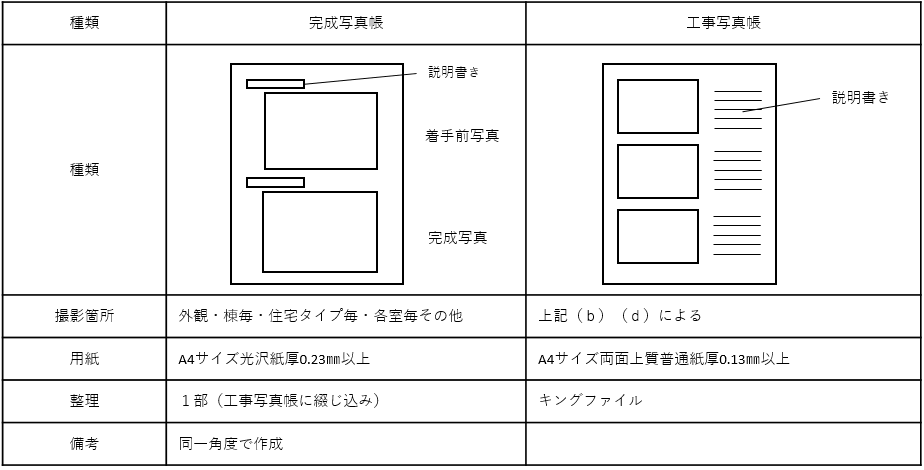 （ａ）工事写真は、「神戸市建築工事完成図書電子納品要領」及び下表を標準とし、施工写真及び完成写真を作成する。撮影方法等（ｂ）写真撮影枚数及び撮影箇所等詳細については、監督員の指示による。（ｄ）工事中の写真は、完成後外部から見えない主要な部分、各工事の施工段階毎及び監督員が必要と認めた部分等を撮影し、写真帳をすみやかに提出する。（ｅ）電子媒体の場合、画像の信ぴょう性を考慮し、画像編集は認めない。（ｆ）工事写真帳及び完成写真帳の作成は下記を標準とする。用紙はインクジェット用紙とし、カラー印刷とする。（ａ）工事写真は、「神戸市建築工事完成図書電子納品要領」及び下表を標準とし、施工写真及び完成写真を作成する。撮影方法等（ｂ）写真撮影枚数及び撮影箇所等詳細については、監督員の指示による。（ｄ）工事中の写真は、完成後外部から見えない主要な部分、各工事の施工段階毎及び監督員が必要と認めた部分等を撮影し、写真帳をすみやかに提出する。（ｅ）電子媒体の場合、画像の信ぴょう性を考慮し、画像編集は認めない。（ｆ）工事写真帳及び完成写真帳の作成は下記を標準とする。用紙はインクジェット用紙とし、カラー印刷とする。１．２．５工事写真の小黒板情報電子化１．２．５工事写真の小黒板情報電子化「デジタル工事写真の小黒板情報電子化について」（平成29年3月1日付け国営整第211号）別紙に基づき、下記の通り実施する。（ａ）デジタル工事写真の小黒板情報電子化を行う場合は、工事契約後、受注者が監督職員へ小黒板情報電子化の実施を申し出、監督職員の承諾を得たうえで実施するものとする。ただし、高温多湿、粉じん等の現場条件の影響により、対象機器の使用が困難な工種については、使用機器の利用を限定するものではない。（ｂ）デジタル工事写真の小黒板情報電子化の導入に必要な機器・ソフトウェア等（以下「使用機器」とする。）は、受注者にて調達する。（ｃ）調達する使用機器については、営繕工事写真撮影要領２．（３）撮影方法に示す項目の電子的記入ができること、かつ信憑性確認（改ざん検知機能）を有するものを使用することとする。なお、信憑性確認（改ざん検知機能）は、「電子政府における調達のために参照すべき暗号のリスト(CRYPTREC 暗号リスト)」（URL「https://www.cryptrec.go.jp/list.html」）に記載している技術を使用していること。また、請負人は監督員に対し、工事着手前に当該工事での使用機器について提示するものとする。（参照）営繕工事写真撮影要領URL「https://www.mlit.go.jp/gobuild/gobuild_tk4_000030.html」（参照）使用機器の事例「デジタル工事写真の小黒板情報電子化対応ソフトウェア」URL「http://www.cals.jacic.or.jp/CIM/sharing/index_digital.html」ただし、この使用機器の事例からの選定に限定するものではない。（ｄ）（ｃ）に示す小黒板情報の電子的記入については、写真編集には該当しない。（ｅ）小黒板情報の電子的記入を行った写真（以下「小黒板情報電子化写真」とする。）を、工事完成時に監督職員へ納品するものとする。また、納品時に、受注者はURL（http://www.cals.jacic.or.jp/CIM/sharing/index_digital.html）のチェックシステム（信憑性チェックツール）又はチェックシステム（信憑性チェックツール）を搭載した写真管理ソフトウェアや工事写真ビューアソフトを用いて、小黒板情報電子化写真の信憑性確認を行い、その結果を併せて監督職員へ提出するものとする。なお、提出された信憑性確認の結果を、監督職員が確認することがある。「デジタル工事写真の小黒板情報電子化について」（平成29年3月1日付け国営整第211号）別紙に基づき、下記の通り実施する。（ａ）デジタル工事写真の小黒板情報電子化を行う場合は、工事契約後、受注者が監督職員へ小黒板情報電子化の実施を申し出、監督職員の承諾を得たうえで実施するものとする。ただし、高温多湿、粉じん等の現場条件の影響により、対象機器の使用が困難な工種については、使用機器の利用を限定するものではない。（ｂ）デジタル工事写真の小黒板情報電子化の導入に必要な機器・ソフトウェア等（以下「使用機器」とする。）は、受注者にて調達する。（ｃ）調達する使用機器については、営繕工事写真撮影要領２．（３）撮影方法に示す項目の電子的記入ができること、かつ信憑性確認（改ざん検知機能）を有するものを使用することとする。なお、信憑性確認（改ざん検知機能）は、「電子政府における調達のために参照すべき暗号のリスト(CRYPTREC 暗号リスト)」（URL「https://www.cryptrec.go.jp/list.html」）に記載している技術を使用していること。また、請負人は監督員に対し、工事着手前に当該工事での使用機器について提示するものとする。（参照）営繕工事写真撮影要領URL「https://www.mlit.go.jp/gobuild/gobuild_tk4_000030.html」（参照）使用機器の事例「デジタル工事写真の小黒板情報電子化対応ソフトウェア」URL「http://www.cals.jacic.or.jp/CIM/sharing/index_digital.html」ただし、この使用機器の事例からの選定に限定するものではない。（ｄ）（ｃ）に示す小黒板情報の電子的記入については、写真編集には該当しない。（ｅ）小黒板情報の電子的記入を行った写真（以下「小黒板情報電子化写真」とする。）を、工事完成時に監督職員へ納品するものとする。また、納品時に、受注者はURL（http://www.cals.jacic.or.jp/CIM/sharing/index_digital.html）のチェックシステム（信憑性チェックツール）又はチェックシステム（信憑性チェックツール）を搭載した写真管理ソフトウェアや工事写真ビューアソフトを用いて、小黒板情報電子化写真の信憑性確認を行い、その結果を併せて監督職員へ提出するものとする。なお、提出された信憑性確認の結果を、監督職員が確認することがある。「デジタル工事写真の小黒板情報電子化について」（平成29年3月1日付け国営整第211号）別紙に基づき、下記の通り実施する。（ａ）デジタル工事写真の小黒板情報電子化を行う場合は、工事契約後、受注者が監督職員へ小黒板情報電子化の実施を申し出、監督職員の承諾を得たうえで実施するものとする。ただし、高温多湿、粉じん等の現場条件の影響により、対象機器の使用が困難な工種については、使用機器の利用を限定するものではない。（ｂ）デジタル工事写真の小黒板情報電子化の導入に必要な機器・ソフトウェア等（以下「使用機器」とする。）は、受注者にて調達する。（ｃ）調達する使用機器については、営繕工事写真撮影要領２．（３）撮影方法に示す項目の電子的記入ができること、かつ信憑性確認（改ざん検知機能）を有するものを使用することとする。なお、信憑性確認（改ざん検知機能）は、「電子政府における調達のために参照すべき暗号のリスト(CRYPTREC 暗号リスト)」（URL「https://www.cryptrec.go.jp/list.html」）に記載している技術を使用していること。また、請負人は監督員に対し、工事着手前に当該工事での使用機器について提示するものとする。（参照）営繕工事写真撮影要領URL「https://www.mlit.go.jp/gobuild/gobuild_tk4_000030.html」（参照）使用機器の事例「デジタル工事写真の小黒板情報電子化対応ソフトウェア」URL「http://www.cals.jacic.or.jp/CIM/sharing/index_digital.html」ただし、この使用機器の事例からの選定に限定するものではない。（ｄ）（ｃ）に示す小黒板情報の電子的記入については、写真編集には該当しない。（ｅ）小黒板情報の電子的記入を行った写真（以下「小黒板情報電子化写真」とする。）を、工事完成時に監督職員へ納品するものとする。また、納品時に、受注者はURL（http://www.cals.jacic.or.jp/CIM/sharing/index_digital.html）のチェックシステム（信憑性チェックツール）又はチェックシステム（信憑性チェックツール）を搭載した写真管理ソフトウェアや工事写真ビューアソフトを用いて、小黒板情報電子化写真の信憑性確認を行い、その結果を併せて監督職員へ提出するものとする。なお、提出された信憑性確認の結果を、監督職員が確認することがある。１．４．２ゴム製品等の品質等１．４．２ゴム製品等の品質等ゴム製品等の品質等第１条　ゴム製品等の品質確認等請負人は、TOYO TIRE（株）､ニッタ化工品（株）で製造された製品や材料（以下、ゴム製品等とする。別表参照）を用いる場合には、同社が製造するゴム製品等に対して請負人が指定した第三者（TOYO TIRE（株）､ニッタ化工品（株）と資本面・人事面で関係がない者）によって作成された品質を証明する書類を提出し、監督職員の確認を得るものとする。※以下はゴム製品等に求められる機能に応じて記載すること。（記載例）なお必要な品質証明書は、以下の試験及び検査において、製品に応じて必要な規格について取得するものとする。第２条　ゴム製品等の品質確認をした場合におけるかし担保の取扱第三者による品質証明書類を提出し監督職員の確認を得た場合であっても、後に製品不良等が判明した場合に請負人のかし担保責任が免責されるものではない。別表※代表的な製品例である（参考）ニッタ化工品（株）の製品情報　https://www.nitta-ci.co.jp/product/antivibration/index.htmlゴム製品等の品質等第１条　ゴム製品等の品質確認等請負人は、TOYO TIRE（株）､ニッタ化工品（株）で製造された製品や材料（以下、ゴム製品等とする。別表参照）を用いる場合には、同社が製造するゴム製品等に対して請負人が指定した第三者（TOYO TIRE（株）､ニッタ化工品（株）と資本面・人事面で関係がない者）によって作成された品質を証明する書類を提出し、監督職員の確認を得るものとする。※以下はゴム製品等に求められる機能に応じて記載すること。（記載例）なお必要な品質証明書は、以下の試験及び検査において、製品に応じて必要な規格について取得するものとする。第２条　ゴム製品等の品質確認をした場合におけるかし担保の取扱第三者による品質証明書類を提出し監督職員の確認を得た場合であっても、後に製品不良等が判明した場合に請負人のかし担保責任が免責されるものではない。別表※代表的な製品例である（参考）ニッタ化工品（株）の製品情報　https://www.nitta-ci.co.jp/product/antivibration/index.htmlゴム製品等の品質等第１条　ゴム製品等の品質確認等請負人は、TOYO TIRE（株）､ニッタ化工品（株）で製造された製品や材料（以下、ゴム製品等とする。別表参照）を用いる場合には、同社が製造するゴム製品等に対して請負人が指定した第三者（TOYO TIRE（株）､ニッタ化工品（株）と資本面・人事面で関係がない者）によって作成された品質を証明する書類を提出し、監督職員の確認を得るものとする。※以下はゴム製品等に求められる機能に応じて記載すること。（記載例）なお必要な品質証明書は、以下の試験及び検査において、製品に応じて必要な規格について取得するものとする。第２条　ゴム製品等の品質確認をした場合におけるかし担保の取扱第三者による品質証明書類を提出し監督職員の確認を得た場合であっても、後に製品不良等が判明した場合に請負人のかし担保責任が免責されるものではない。別表※代表的な製品例である（参考）ニッタ化工品（株）の製品情報　https://www.nitta-ci.co.jp/product/antivibration/index.html８節　その他の事項８節　その他の事項８節　その他の事項１．８．１工事標示板等１．８．１工事標示板等（ａ）工事標示板等の設置は特記による。（ｂ）工事標示板等は図1.8.1を標準とし、仕上げは、耐水耐候性に配慮した短期間で劣化しないものとし、監督員指示により作成する。また、工事期間中、公衆が見やすい場所もしくは監督員の指定する場所に掲示し、同敷地で複数の関連工事がある場合は、主たる工事が一括して掲示することとする。なお、工事標示板には、「工事名」「工期」「発注者」「施工者」「連絡先」その他必要事項を記入することとし、詳細は監督員の指示による。（ｃ）融資付工事等の標示及び増改築工事における危険標示板等については、特記による。図1.8.1　工事標示板（文字は黒色角ゴシック体、最下段の文字は白色角ゴシック体）注）　工事名：契約工事名に限らず、監督員の指示によりわかりやすい工事名を記載することとする　　　工　期：契約工期ではなく、実際の現場の施工期間とする　　　施工者：関連工事がある場合は、主たる施工者が並列して表記し、設置する（ａ）工事標示板等の設置は特記による。（ｂ）工事標示板等は図1.8.1を標準とし、仕上げは、耐水耐候性に配慮した短期間で劣化しないものとし、監督員指示により作成する。また、工事期間中、公衆が見やすい場所もしくは監督員の指定する場所に掲示し、同敷地で複数の関連工事がある場合は、主たる工事が一括して掲示することとする。なお、工事標示板には、「工事名」「工期」「発注者」「施工者」「連絡先」その他必要事項を記入することとし、詳細は監督員の指示による。（ｃ）融資付工事等の標示及び増改築工事における危険標示板等については、特記による。図1.8.1　工事標示板（文字は黒色角ゴシック体、最下段の文字は白色角ゴシック体）注）　工事名：契約工事名に限らず、監督員の指示によりわかりやすい工事名を記載することとする　　　工　期：契約工期ではなく、実際の現場の施工期間とする　　　施工者：関連工事がある場合は、主たる施工者が並列して表記し、設置する（ａ）工事標示板等の設置は特記による。（ｂ）工事標示板等は図1.8.1を標準とし、仕上げは、耐水耐候性に配慮した短期間で劣化しないものとし、監督員指示により作成する。また、工事期間中、公衆が見やすい場所もしくは監督員の指定する場所に掲示し、同敷地で複数の関連工事がある場合は、主たる工事が一括して掲示することとする。なお、工事標示板には、「工事名」「工期」「発注者」「施工者」「連絡先」その他必要事項を記入することとし、詳細は監督員の指示による。（ｃ）融資付工事等の標示及び増改築工事における危険標示板等については、特記による。図1.8.1　工事標示板（文字は黒色角ゴシック体、最下段の文字は白色角ゴシック体）注）　工事名：契約工事名に限らず、監督員の指示によりわかりやすい工事名を記載することとする　　　工　期：契約工期ではなく、実際の現場の施工期間とする　　　施工者：関連工事がある場合は、主たる施工者が並列して表記し、設置する１．８．３防水工事・外装工事の品質管理１．８．３防水工事・外装工事の品質管理防水工事・外装工事のうち、対象の工事については、下記管理方法に掲げる資料等を作成・整理し、適正な品質管理等を行う。（a）対象工事（1）主たる外装工事（2）遮熱性の向上等、一定の効果を期待する塗装工事（遮熱塗料等）（3）防水工事（シーリング工事を除き，塗膜防水工事を含む）（4）監督員が指示する工事（b）管理方法（1）使用数量予定表の作成（施工前）請負人は、公共建築工事標準仕様書等による工程に基づき、仕様種別毎に、施工面積、単位面積あたりの所要数量及び総所要数量を表にまとめ、施工計画書に記載する。（2）使用数量の報告請負人は、防水工事・外装工事完了後、使用数量予定表に基づき、施工後の実際の使用数量を表にまとめ、納品書、工事写真とともに監督員に提出する。なお、工事写真は、材料毎の使用済み缶（袋）に通し番号で印を付け、使用数量が正確に確認できるよう整理する。防水工事・外装工事のうち、対象の工事については、下記管理方法に掲げる資料等を作成・整理し、適正な品質管理等を行う。（a）対象工事（1）主たる外装工事（2）遮熱性の向上等、一定の効果を期待する塗装工事（遮熱塗料等）（3）防水工事（シーリング工事を除き，塗膜防水工事を含む）（4）監督員が指示する工事（b）管理方法（1）使用数量予定表の作成（施工前）請負人は、公共建築工事標準仕様書等による工程に基づき、仕様種別毎に、施工面積、単位面積あたりの所要数量及び総所要数量を表にまとめ、施工計画書に記載する。（2）使用数量の報告請負人は、防水工事・外装工事完了後、使用数量予定表に基づき、施工後の実際の使用数量を表にまとめ、納品書、工事写真とともに監督員に提出する。なお、工事写真は、材料毎の使用済み缶（袋）に通し番号で印を付け、使用数量が正確に確認できるよう整理する。防水工事・外装工事のうち、対象の工事については、下記管理方法に掲げる資料等を作成・整理し、適正な品質管理等を行う。（a）対象工事（1）主たる外装工事（2）遮熱性の向上等、一定の効果を期待する塗装工事（遮熱塗料等）（3）防水工事（シーリング工事を除き，塗膜防水工事を含む）（4）監督員が指示する工事（b）管理方法（1）使用数量予定表の作成（施工前）請負人は、公共建築工事標準仕様書等による工程に基づき、仕様種別毎に、施工面積、単位面積あたりの所要数量及び総所要数量を表にまとめ、施工計画書に記載する。（2）使用数量の報告請負人は、防水工事・外装工事完了後、使用数量予定表に基づき、施工後の実際の使用数量を表にまとめ、納品書、工事写真とともに監督員に提出する。なお、工事写真は、材料毎の使用済み缶（袋）に通し番号で印を付け、使用数量が正確に確認できるよう整理する。２章　仮設工事２章　仮設工事２章　仮設工事２節　縄張り、遣方、足場その他２節　縄張り、遣方、足場その他２節　縄張り、遣方、足場その他２．２．４足場その他２．２．４足場その他「手すり先行工法等に関するガイドライン」に基づく「働きやすい安心感のある足場」のうち、手すり先送り方式による足場を設ける場合は、労働安全衛生関係法令を満たした上で下記の措置を講じるか、防音パネル、ネットフレームの設置等により下記の措置と同等以上の措置を講じたものとする。また、組立て作業手順は、手すり先送り→床板→建枠→交差筋かい→階段の手すり、中さん→下さん、幅木→上さんの順に各層で完成させてから上層に組み立てること。（足場の解体は、組立てと逆）墜落防止策　＜安全衛生規則＋働きやすい安心感のある足場＞（ａ）【Ａ】交差筋かいに上さん、下さん（高さ15cm以上40cm以下のさん）を設けたもの。【Ｂ】交差筋かいに上さん、高さ15cm以上の幅木を設けたもの。ただし、作業の必要上、臨時にそれらの設備を外す場合においては、それに代わる墜落の防止措置を講ずること。ex.ブラケット足場または防網（層間ネット）等を設置の上、安全帯を併用させる（防網は、手すり、中さん、幅木に代わるものではない）（ｂ）くさび緊結方式及び単管本足場については外面・躯体面・妻面とも上さん、中さん、幅木（15cm以上）を設けたものとする。　【外面・躯体面】　　　　　　　　　　　　　　　　　　　　　　　　　【妻面】ただし、（ｂ）は墜落防止策として幅木と同等以上の措置が講じられている場合はこの限りではない。物体落下防止策　＜安全衛生規則＞ 　（ａ）外面においては、幅木（H=100以上）またはネット状養生シート（特記にて指定）等を設置する。（ｂ）躯体面においては、幅木（H=100以上）または防網等を設置する。（ｃ）足場床面のすき間は3cm以内とする。また、幅木を設置する場合は床面と幅木との間にすき間を作らない。「人の墜落防止策」、「物体の落下対策」の観点で規定しているが、「働きやすい安心感のある足場」の基準において、「人の墜落防止策」として、「幅木を設けたもの又はこれと同等以上の措置を講じたもの」とされているため、ex. 物体落下防止策（a）でネット状養生シートを設置している場合、「人の墜落防止策」として、幅木と同等以上の措置を講じた場合は幅木の設置は不要。「手すり先行工法等に関するガイドライン」に基づく「働きやすい安心感のある足場」のうち、手すり先送り方式による足場を設ける場合は、労働安全衛生関係法令を満たした上で下記の措置を講じるか、防音パネル、ネットフレームの設置等により下記の措置と同等以上の措置を講じたものとする。また、組立て作業手順は、手すり先送り→床板→建枠→交差筋かい→階段の手すり、中さん→下さん、幅木→上さんの順に各層で完成させてから上層に組み立てること。（足場の解体は、組立てと逆）墜落防止策　＜安全衛生規則＋働きやすい安心感のある足場＞（ａ）【Ａ】交差筋かいに上さん、下さん（高さ15cm以上40cm以下のさん）を設けたもの。【Ｂ】交差筋かいに上さん、高さ15cm以上の幅木を設けたもの。ただし、作業の必要上、臨時にそれらの設備を外す場合においては、それに代わる墜落の防止措置を講ずること。ex.ブラケット足場または防網（層間ネット）等を設置の上、安全帯を併用させる（防網は、手すり、中さん、幅木に代わるものではない）（ｂ）くさび緊結方式及び単管本足場については外面・躯体面・妻面とも上さん、中さん、幅木（15cm以上）を設けたものとする。　【外面・躯体面】　　　　　　　　　　　　　　　　　　　　　　　　　【妻面】ただし、（ｂ）は墜落防止策として幅木と同等以上の措置が講じられている場合はこの限りではない。物体落下防止策　＜安全衛生規則＞ 　（ａ）外面においては、幅木（H=100以上）またはネット状養生シート（特記にて指定）等を設置する。（ｂ）躯体面においては、幅木（H=100以上）または防網等を設置する。（ｃ）足場床面のすき間は3cm以内とする。また、幅木を設置する場合は床面と幅木との間にすき間を作らない。「人の墜落防止策」、「物体の落下対策」の観点で規定しているが、「働きやすい安心感のある足場」の基準において、「人の墜落防止策」として、「幅木を設けたもの又はこれと同等以上の措置を講じたもの」とされているため、ex. 物体落下防止策（a）でネット状養生シートを設置している場合、「人の墜落防止策」として、幅木と同等以上の措置を講じた場合は幅木の設置は不要。「手すり先行工法等に関するガイドライン」に基づく「働きやすい安心感のある足場」のうち、手すり先送り方式による足場を設ける場合は、労働安全衛生関係法令を満たした上で下記の措置を講じるか、防音パネル、ネットフレームの設置等により下記の措置と同等以上の措置を講じたものとする。また、組立て作業手順は、手すり先送り→床板→建枠→交差筋かい→階段の手すり、中さん→下さん、幅木→上さんの順に各層で完成させてから上層に組み立てること。（足場の解体は、組立てと逆）墜落防止策　＜安全衛生規則＋働きやすい安心感のある足場＞（ａ）【Ａ】交差筋かいに上さん、下さん（高さ15cm以上40cm以下のさん）を設けたもの。【Ｂ】交差筋かいに上さん、高さ15cm以上の幅木を設けたもの。ただし、作業の必要上、臨時にそれらの設備を外す場合においては、それに代わる墜落の防止措置を講ずること。ex.ブラケット足場または防網（層間ネット）等を設置の上、安全帯を併用させる（防網は、手すり、中さん、幅木に代わるものではない）（ｂ）くさび緊結方式及び単管本足場については外面・躯体面・妻面とも上さん、中さん、幅木（15cm以上）を設けたものとする。　【外面・躯体面】　　　　　　　　　　　　　　　　　　　　　　　　　【妻面】ただし、（ｂ）は墜落防止策として幅木と同等以上の措置が講じられている場合はこの限りではない。物体落下防止策　＜安全衛生規則＞ 　（ａ）外面においては、幅木（H=100以上）またはネット状養生シート（特記にて指定）等を設置する。（ｂ）躯体面においては、幅木（H=100以上）または防網等を設置する。（ｃ）足場床面のすき間は3cm以内とする。また、幅木を設置する場合は床面と幅木との間にすき間を作らない。「人の墜落防止策」、「物体の落下対策」の観点で規定しているが、「働きやすい安心感のある足場」の基準において、「人の墜落防止策」として、「幅木を設けたもの又はこれと同等以上の措置を講じたもの」とされているため、ex. 物体落下防止策（a）でネット状養生シートを設置している場合、「人の墜落防止策」として、幅木と同等以上の措置を講じた場合は幅木の設置は不要。２．３．１快適トイレ２．３．１快適トイレ国土交通省では、以下の仕様を満たすトイレを快適トイレとしている。神戸市では、「１．快適トイレに求める標準仕様」と「２．快適トイレとして活用するために備える付属品（（８）を除く）」を装備した快適トイレの設置を推奨する。国土交通省「快適トイレ」標準仕様１．快適トイレに求める標準仕様（1）洋式便座（2）水洗機能（簡易水洗、し尿処理装置付きを含む）（3）臭い逆流防止機能（フラッパー機能）　　（必要に応じて消臭剤等活用し臭い対策を取ること）（4）容易に開かない施錠機能（二重ロック等）　　（二重ロックの備えがなくても容易に開かないことを製造者が説明できるもの）（5）照明設備（電源がなくても良いもの）（6）衣類掛け等のフック付、又は、荷物置き場設備機能（耐荷重５kg以上）２．快適トイレとして活用するために備える付属品（7）現場に男女がいる場合に男女別の明確な表示（8）入口の目隠しの設置（男女別トイレ間も含め入口が直接見えないような配置等）（9）サニタリーボックス（女性専用トイレに限る）（10）鏡付きの洗面台（11) 便座除菌シート等の衛生用品３．推奨する使用、付属品（12）室内寸法900×900mm以上（半畳程度以上）（13）擬音装置（14）フィッティングボード（15）フラッパー機能の多重化（16）窓など室内温度の調整が可能な設備（17）小物置き場等（トイレットペーパー予備置き場）国土交通省では、以下の仕様を満たすトイレを快適トイレとしている。神戸市では、「１．快適トイレに求める標準仕様」と「２．快適トイレとして活用するために備える付属品（（８）を除く）」を装備した快適トイレの設置を推奨する。国土交通省「快適トイレ」標準仕様１．快適トイレに求める標準仕様（1）洋式便座（2）水洗機能（簡易水洗、し尿処理装置付きを含む）（3）臭い逆流防止機能（フラッパー機能）　　（必要に応じて消臭剤等活用し臭い対策を取ること）（4）容易に開かない施錠機能（二重ロック等）　　（二重ロックの備えがなくても容易に開かないことを製造者が説明できるもの）（5）照明設備（電源がなくても良いもの）（6）衣類掛け等のフック付、又は、荷物置き場設備機能（耐荷重５kg以上）２．快適トイレとして活用するために備える付属品（7）現場に男女がいる場合に男女別の明確な表示（8）入口の目隠しの設置（男女別トイレ間も含め入口が直接見えないような配置等）（9）サニタリーボックス（女性専用トイレに限る）（10）鏡付きの洗面台（11) 便座除菌シート等の衛生用品３．推奨する使用、付属品（12）室内寸法900×900mm以上（半畳程度以上）（13）擬音装置（14）フィッティングボード（15）フラッパー機能の多重化（16）窓など室内温度の調整が可能な設備（17）小物置き場等（トイレットペーパー予備置き場）国土交通省では、以下の仕様を満たすトイレを快適トイレとしている。神戸市では、「１．快適トイレに求める標準仕様」と「２．快適トイレとして活用するために備える付属品（（８）を除く）」を装備した快適トイレの設置を推奨する。国土交通省「快適トイレ」標準仕様１．快適トイレに求める標準仕様（1）洋式便座（2）水洗機能（簡易水洗、し尿処理装置付きを含む）（3）臭い逆流防止機能（フラッパー機能）　　（必要に応じて消臭剤等活用し臭い対策を取ること）（4）容易に開かない施錠機能（二重ロック等）　　（二重ロックの備えがなくても容易に開かないことを製造者が説明できるもの）（5）照明設備（電源がなくても良いもの）（6）衣類掛け等のフック付、又は、荷物置き場設備機能（耐荷重５kg以上）２．快適トイレとして活用するために備える付属品（7）現場に男女がいる場合に男女別の明確な表示（8）入口の目隠しの設置（男女別トイレ間も含め入口が直接見えないような配置等）（9）サニタリーボックス（女性専用トイレに限る）（10）鏡付きの洗面台（11) 便座除菌シート等の衛生用品３．推奨する使用、付属品（12）室内寸法900×900mm以上（半畳程度以上）（13）擬音装置（14）フィッティングボード（15）フラッパー機能の多重化（16）窓など室内温度の調整が可能な設備（17）小物置き場等（トイレットペーパー予備置き場）材料・工法等参考品目リスト材料・工法等参考品目リスト材料・工法等参考品目リスト材料・工法等参考品目リスト材料・工法等参考品目リスト〇参考品目リストの取り扱いについて本表に記載されている材料・工法等に優先順位はなく、参考品目であり、記載以外の同等品、若しくは同等品以上であれば、監督員と協議の上、使用することが出来る。〇参考品目リストの取り扱いについて本表に記載されている材料・工法等に優先順位はなく、参考品目であり、記載以外の同等品、若しくは同等品以上であれば、監督員と協議の上、使用することが出来る。〇参考品目リストの取り扱いについて本表に記載されている材料・工法等に優先順位はなく、参考品目であり、記載以外の同等品、若しくは同等品以上であれば、監督員と協議の上、使用することが出来る。〇参考品目リストの取り扱いについて本表に記載されている材料・工法等に優先順位はなく、参考品目であり、記載以外の同等品、若しくは同等品以上であれば、監督員と協議の上、使用することが出来る。〇参考品目リストの取り扱いについて本表に記載されている材料・工法等に優先順位はなく、参考品目であり、記載以外の同等品、若しくは同等品以上であれば、監督員と協議の上、使用することが出来る。章品目名品目名会社名商品名３ポリマーセメント系塗膜防水ポリマーセメント系塗膜防水軽歩行用大関化学工業㈱ユニオン建材工業㈱三ツ星ベルト㈱歩行用大関化学工業㈱ユニオン建材工業㈱三ツ星ベルト㈱パラテックスA-5工法エクセルテックス106F工法ネオコートPXA-16T工法パラテックスA-3工法エクセルテックス106F工法ネオコートPXA-16H工法４遮熱形仕上塗材遮熱形仕上塗材ｱｸﾘﾙｼﾘｺﾝ系上塗材　エスケー化研㈱　関西ペイント販売㈱　日本ペイント㈱水性クールテクトSiアレスクールプラスウォール水性Si水性サーモウォールSi